       « Produits paysan Bio »                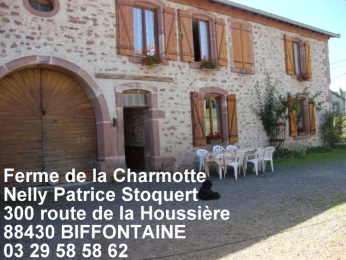 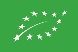 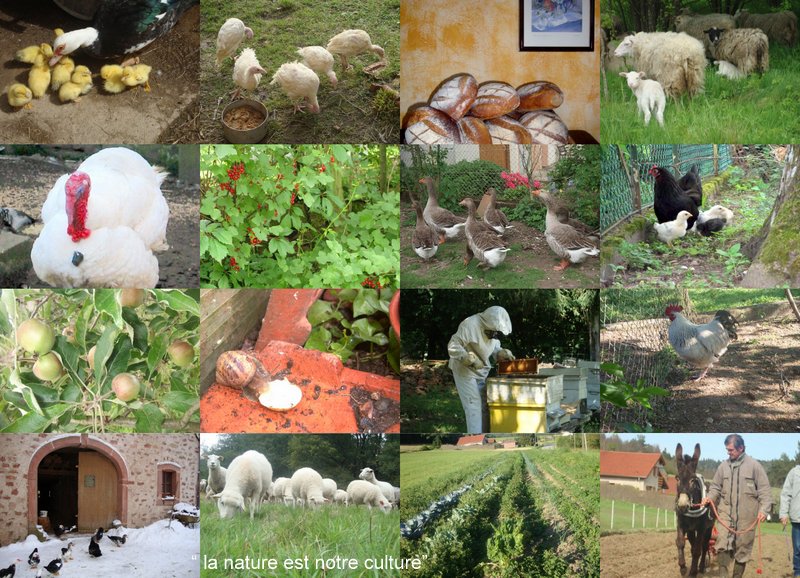                                               « Une saveur au bon goût du terroir où ils vivent »  Dans notre ferme traditionnelle de montagne nous produisons en agriculture biologique et avec des techniques agro écologiques : canard agneau dinde poule escargot lapin fruits et légumes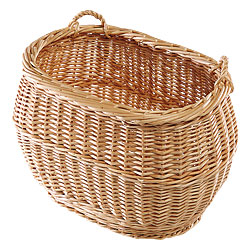 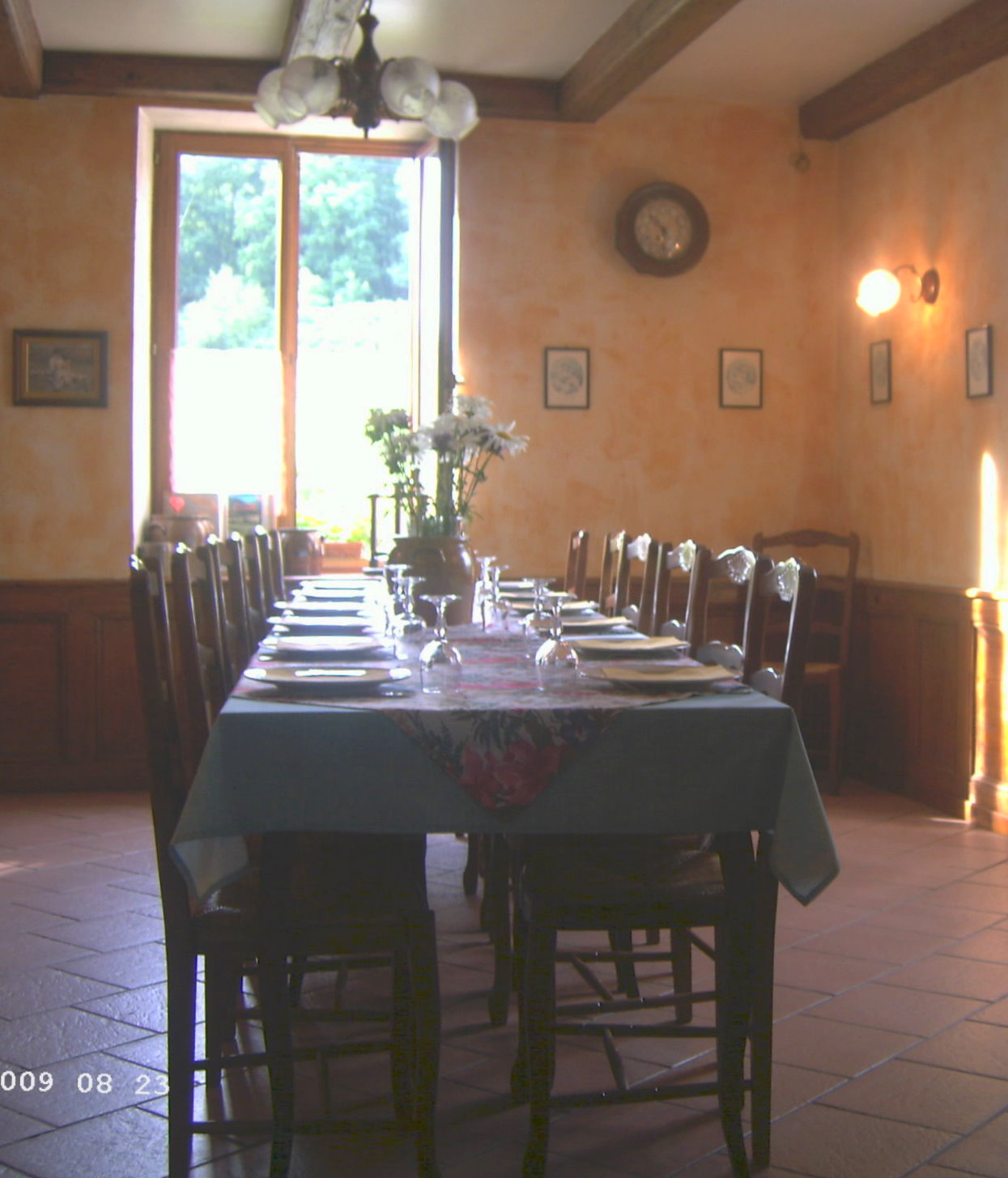 Ferme de la Charmotte -88430 Biffontaine                      Formulaire de contact                                                                              